XXXIXe Rencontres Internationales d’Archéologie et d’Histoire d’Antibes 16-18 octobre 2018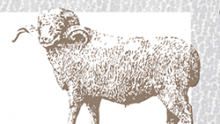 Hommes et Caprinés : de la montagne à la steppe, de la chasse à l’élevageHumans and Caprines : from mountain to steppe, from hunting to husbandryFICHE D’INSCRIPTION AUDITEUR / REGISTRATION FORMA compléter et à retourner avant le 17 septembre 2018 à : Please complete and return the form before the 17th of September 2018 to:Anne-Marie GOMEZ : anne-marie.gomez@cepam.cnrs.frUMR 7264, Cultures et Environnements. Préhistoire, Antiquité, Moyen Âge (CEPAM) Université de Nice Sophia Antipolis, CNRS Pôle universitaire Saint-Jean-d’Angély (SJA3) 24, avenue des diables bleus F – 06357 NICE Cedex 4 Tél. : +33 (0)4 89 88 15 19 NOM / SURNAME :				Prénom / First Name :Adresse professionnelle / Professional address :Courriel / Email :					 Téléphone :Jours de participation au colloque (cocher les jours concernés) :Days of participation (check the box corresponding to the days of presence):Frais d’inscription / Registration fees :Pour les auditeurs (et les autres auteurs non communicants) : 40€ par jour (120€ pour la durée du colloque). Sont pris en charge dans ces frais d’inscription : un buffet dînatoire (16 octobre), deux déjeuners au restaurant (17 et 18 octobre) et un cocktail offert par la mairie d’Antibes (17 octobre) ainsi que les pauses café. Pour les étudiants : 25€ par jour (60€ pour la durée du colloque). Sont pris en charge dans ces frais d’inscription : un buffet dînatoire (16 octobre), deux déjeuners au restaurant (17 et 18 octobre) et un cocktail offert par la mairie d’Antibes (17 octobre) ainsi que les pauses café.For regular auditors (and for the co-authors non-speakers): 40€ per day (120€ for the total duration of the congress). Are included: evening buffet (on October16th), two lunches at the restaurant (on October 17th and 18th), and a cocktail offered by the town hall of Antibes (on October 17th), as well as the coffee breaks. For students: 25€ per day (60€ for the total duration of the congress). Are included: evening buffet (on October16th), two lunches at the restaurant (on October 17th and 18th), and a cocktail offered by the town hall of Antibes (on October 17th), as well as the coffee breaks.Montant total / Total amount :Moyen de paiement / Payment : Les frais d’inscription seront réglés sur place à votre arrivée (par chèque à l’ordre de l’APDCA ou par espèces).The registration fees will be paid on site at your arrival (by cash or by cheque to the account of the APDCA).  Mardi 16 octobreMercredi 17 octobreJeudi 18 octobre